Resultat: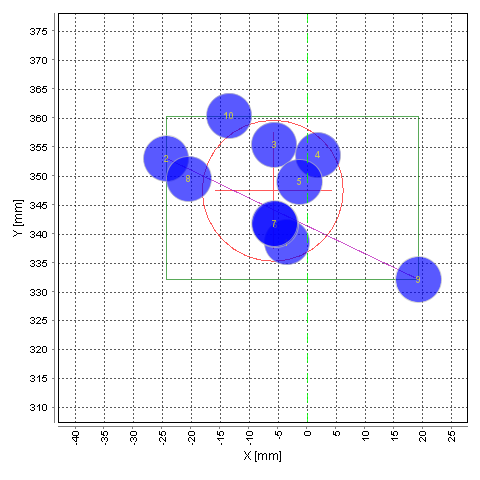 Dato:Nov 4, 2019 1:11:00 PMType af måling:Type 11 @ 100 meterVægt:9,98 gramLOT Nr.:JCP WolfNo. x [mm] y [mm] V_T100.00 [m/s] E_T [J] Vo [m/s] V2_10.00 [m/s] 1  -3.4338.6757.062859.95885.85872.962  -24.3353.0749.492803.08877.73864.443  -5.7355.4747.512788.26875.09861.984  1.9353.6754.882843.48884.85869.865  -1.3349.0755.982851.85882.95870.126  -5.4341.6754.202838.42884.70868.777  -5.6341.8755.912851.25884.79871.968  -20.4349.5754.442840.21883.78869.629  19.3332.1762.512901.29892.51877.9210  -13.4360.4745.032769.82871.91858.46MEAN -5.8347.5753.702834.76882.42868.61MAX 19.3360.4762.512901.29892.51877.92MIN -24.3332.1745.032769.82871.91858.46RANGE 43.628.317.48131.4720.6019.47STDEV 12.18.75.0838.195.955.64Evaluation Value[mm] Impact Mean Point X-5.8Impact Mean Point Y347.5Mean Radius12.2Group Rectangle Width43.6Group Rectangle Height28.3Largest Distance48.3